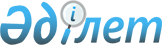 Об изменении границ города Костаная и Костанайского района Костанайской областиПостановление Правительства Республики Казахстан от 4 сентября 2003 года N 897      В соответствии со статьей 10 Закона  Республики Казахстан от 8 декабря 1993 года "Об административно-территориальном устройстве Республики Казахстан" и статьей 13 Земельного кодекса  Республики Казахстан от 20 июня 2003 года Правительство Республики Казахстан постановляет: 

      1. Согласиться с предложением Костанайского областного маслихата и акимата Костанайской области об изменении границ города Костаная и Костанайского района Костанайской области с включением в административные границы города Костаная 115 гектаров земли Костанайского района, в административные границы Костанайского района - части территории города Костаная общей площадью 53023 гектара. 

      2. Настоящее постановление вступает в силу со дня подписания и подлежит опубликованию.       Премьер-Министр 

      Республики Казахстан 
					© 2012. РГП на ПХВ «Институт законодательства и правовой информации Республики Казахстан» Министерства юстиции Республики Казахстан
				